ПОСТАНОВЛЕНИЕ                                                                                                       КАРАР№ 1                                                                                                                   «12» января 2017 г.О присвоении автомобильным дорогам местного значения общего пользования муниципального образования «Айдаровское сельское поселение Тюлячинского муниципального района Республики Татарстан»  идентификационных номеров	В соответствии с Федеральным законом от  06.10.2003  N 131-ФЗ «Об общих принципах организации местного самоуправления в Российской Федерации»,  Федеральным законом от 08.11.2007  N 257-ФЗ  «Об автомобильных дорогах и о дорожной деятельности в Российской Федерации и о внесении изменений в отдельные законодательные акты Российской Федерации»,  Приказом Минтранса РФ от 07.02.2007 № 16 «Об утверждении Правил присвоения  автомобильным дорогам идентификационных номеров», ПОСТАНОВЛЯЮ:1.Присвоить автомобильным дорогам местного значения общего пользования муниципального образования «Айдаровское сельское поселение Тюлячинского муниципального района Республики Татарстан»  идентификационные номера согласно приложению.2. Настоящее постановление распространяет свое действие на правоотношения возникшие с 10.08.2016 г.       3. Контроль за выполнением настоящего постановления оставляю за собой. Глава  Айдаровскогосельского поселения                                                              Х.Ш.Хасаншин Приложение к постановлениюИсполнительного комитета Айдаровского сельского поселения Тюлячинского муниципального района от 12 января 2017 г. № 1Автомобильные дороги общего пользования, являющиеся муниципальной собственностью Айдаровского сельского поселения РЕСПУБЛИКА ТАТАРСТАНИСПОЛНИТЕЛЬНЫЙКОМИТЕТ   АЙДАРОВСКОГО СЕЛЬСКОГО ПОСЕЛЕНИЯ ТЮЛЯЧИНСКОГОМУНИЦИПАЛЬНОГО РАЙОНАГагарина ул., д. 13 а, д.Айдарово, 422095   тел. (факс): (84360) 53-4-46,E-mail: Aydar.Tul@tatar.ru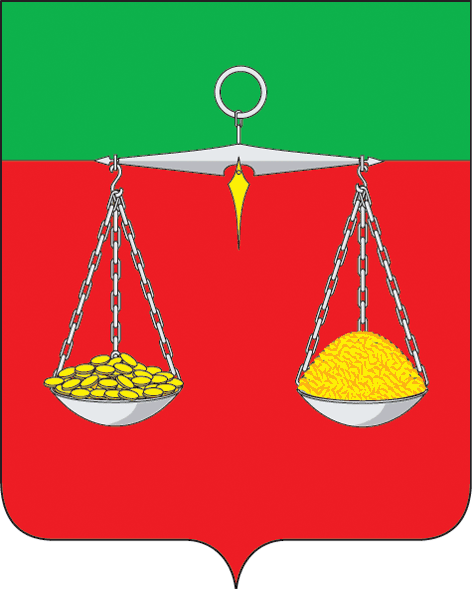 ТАТАРСТАН РЕСПУБЛИКАСЫТЕЛӘЧЕМУНИЦИПАЛЬ РАЙОНЫАЙДАР АВЫЛ ҖИРЛЕГЕБАШКАРМА  КОМИТЕТЫҖИТӘКЧЕСЕГагарин ур., 13а нче йорт, Айдар авылы, 422095   тел. (факс): (84360) 53-4-46E-mail: Aydar.Tul@tatar.ruОКПО 94318091  ОГРН 1061675010825  ИНН/КПП 1619004436/161901001ОКПО 94318091  ОГРН 1061675010825  ИНН/КПП 1619004436/161901001ОКПО 94318091  ОГРН 1061675010825  ИНН/КПП 1619004436/161901001НаименованиеАвтомобильнойдороги,Кадастровый номерПротяженностьАвтодороги(тыс. кв.метр)ПокрытиеАвтодорогиИдентификационный номер АвтодорогиОснование нахождение объекта в собственностиБалансовая иОстаточнаяСтоимостьАвтомобильной дороги(тыс. рублей),Дата ввода вэксплуатацию1234567д.Айдаровоул.Ленина6,0 тыс.кв.м щебеночный92-656404 ОП МП 92-1Акт приема-передачи муниципального имущества в муниципальную собственность Айдаровского сельского поселения Тюлячинского муниципального района от 17.08.2006 г.№080-262 19,04ул. Гагарина 4,5 тыс.кв.мщебеночный  92-656404 ОП МП 92-2ул. Тукая8,9 тыс.кв.мщебеночный   92-656404 ОП МП 92-3с.Субашул.Ленина4,3 тыс.кв.мщебеночный 92-656404 ОП МП 92-4Акт приема-передачи муниципального имущества в муниципальную собственность Айдаровского сельского поселения Тюлячинского муниципального района от 17.08.2006 г.№080-26214,8ул. Татарстан6,3 тыс.кв.мщебеночный  92-656404 ОП МП 92-5  ул. М.Джалиля 3,0 тыс.кв.мщебеночный 92-656404 ОП МП 92-6д.Гороховое Полеул.Луговая2,1 тыс.кв.щебеночный 92-656404 ОП МП 92-7Акт приема-передачи муниципального имущества в муниципальную собственность Айдаровского сельского поселения Тюлячинского муниципального района от 17.08.2006 г.№080-2627,1ул.Лесная3,4 тыс.кв.м щебеночный 92-656404 ОП МП 92-8